Type of article : technical reportTitle :precocious maturation in salmon using ultrasound imagingAuthors:Marie Nevoux1,2, Frédéric Marchand2,3, Jean-Pierre Destouches2,3, Guillaume Forget1,2, Dominique Huteau1,2, Julien Tremblay2,3Affiliations:1 INRA, Agrocampus-Ouest, Ecology and Ecosystem Health, 65 rue de Saint-Brieuc, Rennes, France2 Management of Aquatic Ecosystems in Agricultural Watersheds, INRA, Agence Française pour la Biodiversité, Rennes, France3 INRA, Ecologie et Ecotoxicologie Aquatique, 65 rue de Saint-Brieuc, Rennes, FranceCorresponding author:Marie Nevoux,ESE, Ecology and Ecosystem Health, Agrocampus Ouest, INRA, 35042 Rennes, FranceEmail: marie.nevoux@inra.frPhone: +33(0)2 23 48 52 35AbstractSalmonids are characterized by a large diversity of life histories, but their study is often limited by the imperfect observation of the true state of an individual in the wild. Challenged by the need to reduce uncertainty of empirical data, recent development in medical imaging techniques to assess precocious maturation in Atlantic salmon. raditional phenotypic (external) examination and ultrasound (internal) examination and recommendations on fish handling and ultrasound image interpretation. By the unseen, ultrasound imaging offers great opportunities for ecological studies in the wild.KeywordsAtlantic salmon Salmo salar, ecology, empirical study, fisheries, individual heterogeneity, life history trait, maturation, ultrasound scanIntroductionLong term monitoring of animal populations in the wild is of great interest for ecology and management (Clutton-Brock and Sheldon 2010). In a context of global change, such long term monitoring program contribute to highlight major change in population composition, dynamics and abundance over the last decades (Parmesan 2006).  global change to predict population structure and abundance in the future. However, predictive models are difficult to parameterize and often return high level of uncertainty, which hinder their use by managers and policy makers.This is partly because field records are imperfect observation of the true state of an individual (Genovart et al. 2012). For instance, maturation status and is rarely known with certainty in fish monitoring programs. Thus, field studies are challenged by the need to reduce uncertainty in individual data.Atlantic salmon (Salmo salar) is an anadromous species that reproduce in freshwater and migrate at sea to grow and undergo sexual maturation. However, in this and other salmonid species, some young males (parr) mature precociously in freshwater (Fleming 1996). It is proposed that  intensity of competition and environmental variability in growth opportunities, determines a polygenic threshold (Hutchings and Myers 1994). Mature male parrs attempt to 'sneak' access to large anadromous females (Fleming 1996). They can contribute substantially to the reproduction  but as maturation seems to be traded against survival, mature parr have a low probability to (Buoro et al. 2010). The of this alternative reproduction strategy is highly variable over time, space and age classes  precise quantification of this phenotype remain rare in empirical studies. Furthermore, precocious maturation is virtually ignored by stock assessment models and management Atlantic salmon . This means that mature parrs are included neither in the stock nor in the recruitment figures. This might bias stock-recruitment relationships and underestimate freshwater survival salmon production. For instance, Myers (1984) estimated that 60% of the stock of adult male salmon was lost due to precocious maturation. Caswell et al. (1984) demonstrated that the effect of reproduction by parr on population growth rate always greater than that of reproduction.  this lack of consideration for mature parrs to the complexity of salmon. could also be due to the difficulty of quantifying the  precocious maturation in wild salmon populations In the field, precocious maturity in parr is traditionally assessed by pressing the abdomen of the fish to extract milt. , not all mature male may be producing milt at the time of capture. Moreover, based on the general of the fish, experienced fieldworkers sometimes suspect maturity in some individuals that do not excrete milt upon abdominal pressure. However, researchers are often reluctant to use such expert opinion in their analysis due to .Ultrasound imaging, which gave rise to significant advances in human medicine, offer reliable visualization of internal organs. Ultrasound imaging is routinely used in aquaculture as provides an accurate, non-invasive, non-lethal method that is more accurate that visual methods, to determine gender or gonadal growth in fish (Novelo and Tiersch 2012). In adult salmon, although gonads of immature males may be difficult to discern, gonads of females are always visible and hence sexing is possible by deduction (Martin et al. 1983; Mattson 1991). However the and testes of the juvenile () salmon seem difficult to identify (Martin et al. 1983). The development of portable devices offer an opportunity to bring ultrasound machines . his paperhow ultrasound scanner can the range of biological traits that can be monitored in long-term salmonid population surveys. In particular, the maturation status of salmon in the field using traditional phenotypic examination and ultrasound examination. he two approaches whether biological or related factors affect the uncertainty in external phenotypic assessment of . Finally, recommendation on fish handling and the interpretation of ultrasound images. Material and methodsSalmon monitoringAtlantic salmon monitoring takes place every year in September or October in the Oir, Normandy, France (Marchand et al. 2018). Young individuals (parr) are captured using a standard electrofishing protocolhey are placed in a light , measured, weighed, scanned and returned to the river within  of their capture. ge through scale reading. In 2015, 2016, and 2017 850 salmon (366 parrs of age 0 and 484 parrs of age 1) for maturity using traditional phenotypic (external) approach and ultrasound imaging. ll parrs within a period of 8 days in early October. All the animal experimentation in this study was performed according to French legislation and under licence APAFIS-201602051204637.Traditional phenotypic examinationFirst, the field operator assess the maturation state of parr by gently pressing the side of the fish. The excretion of milt is indicative of a mature male, while the absence of milt can be encountered in a maturing male whose gonad do not yet produce milt, an immature male, or a female (females are all immature at this stage). The field operator also report that some fish look like mature parr: they display phenotypic traits similar to those of mature fish (e.g. colour pattern, body shape) but do not excrete milt. This phenotypic assessment less on a fixed set of quantifiable parameters than on a general and subjective appreciation of the fish, which is specific to each operator.Ultrasound examinationThen, the ultrasound operator screen all salmon parr for precocious maturation using a portable ultrasound scanner M-Turbo (Sonosite) with a 5-10 MHz linear transducer. he default setting for muscular examination. As water perfectly transmit ultrasounds, use ultrasound transmission gel. ish on their side in a tank of freshwater and the transducer in the water keeping the transducer 1-2cm above the belly. agittal images of the abdominal cavity, i.e. the transducer the lateral line. he maturation state of each individual from live images on the ultrasound monitor. Parrs classified as mature when gonad detected, or immature when the gonad detected,. be stored on the ultrasound machine and then exported a USB memory stick for post-. he of parrs that recorded as mature or  by  approach. ,  analysis to investigate which biological factor drve probability. generalized linear model (GLM) with a binomial distribution of errors. whether the probability to miss a mature parr that does not produce milt affected by age, body length, operator identity and time of day (testing for operator tiredness). he date of capture because of the low in this variable. All models run in R .Results and discussionUltrasound assessment of precocious maturityThe trained ultrasound operator conduct ultrasound examination for maturation assessment in ca. 5 seconds. In immature individuals,the liver, stomach, caeca and intestine (a). Note that all internal organs appear more clearly on live images, during ultrasound examination, than on . Nevertheless, the heterogeneous filling and uneven granularity of the abdominal cavity are diagnostic, as well as the concave shape of the cavity, which appear depressed on both sides. In mature parr (precocious males), gonads virtually fill the whole cavity ultrasound depict a homogeneous and finely granulated pattern (b, c) organs are hardly visible and the cavity is convex. In mature males that do not produce milt (Figure 1b), gonads appear less developed and fill the cavity to a lesser extent than in males producing milt (Figure 1c), which is consistent with a lower degree of maturity in the former. Interestingly, ultrasound imaging provides objective of maturation in males that not produce milt (b) and ones that  (c). It also discriminate truly mature parr from well-fed individuals, which the operator can mistake mature male because of their round belly.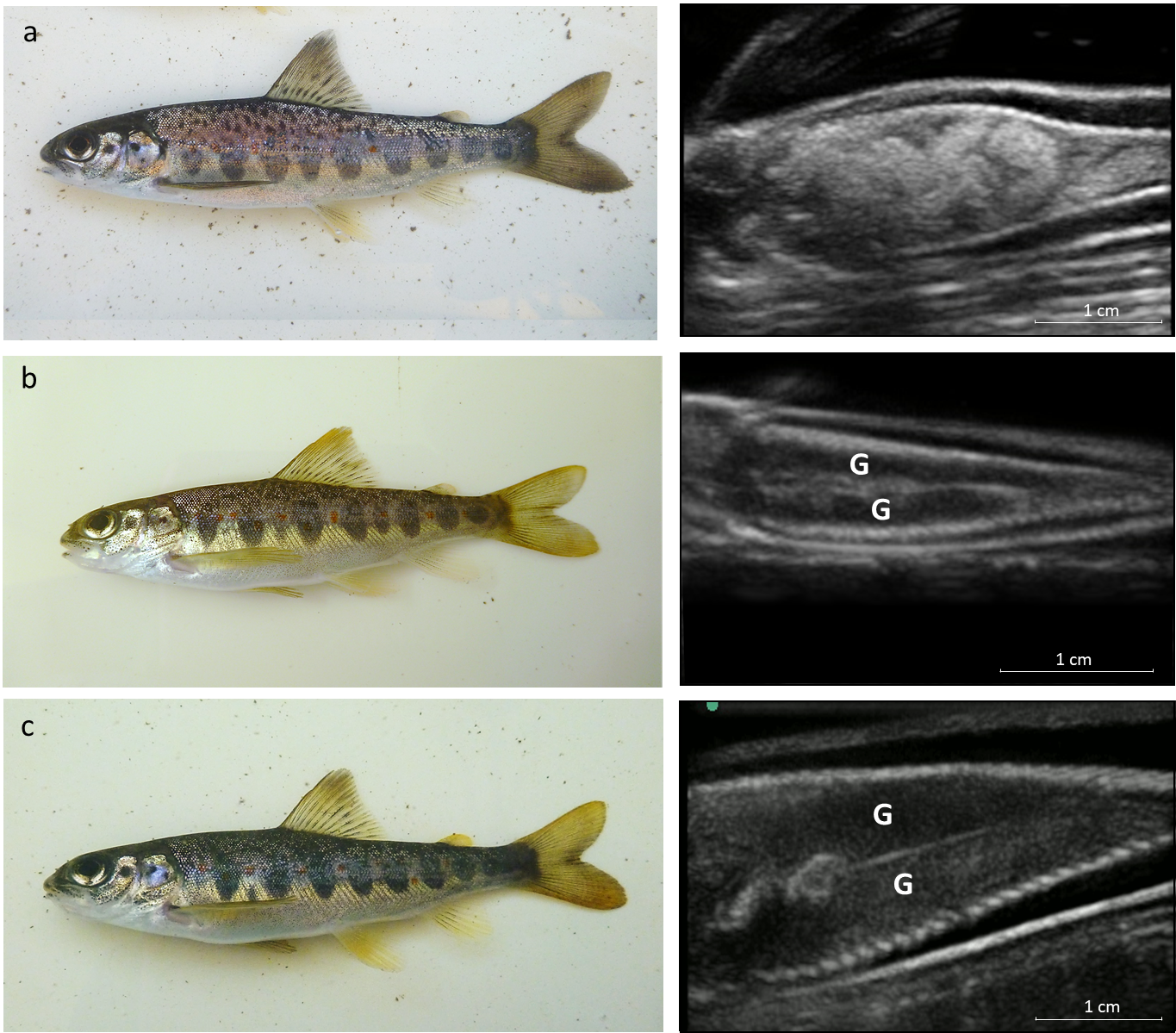 Figure 1. Assessing maturity in salmon parr using ultrasound imaging: a) immature old parr, b) mature year parr that not produce milt (precocious male), and c) mature old parr that produce milt (precocious male) in Oir. On all , the head of the fish is on the left but not shownthe left flank . Gonads are identified “G”. Comparison of phenotypic and ultrasound methodsOn average 33.4% of mature male not milt. he probability to produce milt  that environmental factors the level of In our study, the maturation state of 106 individuals uncertain. However, following ultrasound examination, found that 89.6 % of those parrs mature. This result acknowledge the high level of expertise of our trained operators to assess the maturation state of parr from external phenotypic examination.  the field operator not detect 5.6 % of the mature males (). This differ between the two operators (= 0.008)parr maturation from external examination in the field in a fully reliable and replicable manner. The ultrasound operator miss 2.7% of the males producing milt (he sample size is too small to ultrasound imaging is nevertheless subject to a low degree of uncertainty in maturity assessment. The interpretation of ultrasound images also recommend that all be examined and interpreted by operators. Table 1. Comparison of the number of records using external phenotypic observation (rows) and ultrasound imaging (columns) to assess maturation in parr. ConclusionBy the unseen, ultrasound imaging offergreat opportunities for ecological studies in the wild. As illustrated in this paper, key phenotypic traits become accessible and help better characterize true biological state. Ultrasound imaging is an , easily transferable and replicable approach to investigate precocious maturity in parr as it relies on key diagnostic features.ReferencesPhenotype \ ultrasoundGonad detected with ultrasoundGonad not detected with ultrasoundParr producing miltParr not producing milt that like a mature parrParr not producing milt that like  parr